6 июня в Республике пройдёт День поминовения и почитанияГлава региона Радий Хабиров объявил 2 мая Днём поминовения и почитания в Республике Башкортостан. Но в связи с эпидемией эта дата была перенесена на другой срок. По многочисленным просьбам жителей республики и после консультаций с духовными лидерами Радий Хабиров решил провести День поминовения и почитания 6 июня. Глава региона объявил об этом на заседании оперштаба по борьбе с коронавирусом. Он поручил главам муниципалитетов привести кладбища в порядок, организовать транспорт и последующий вывоз мусора. Также в этот день здесь должны дежурить волонтёры, задача которых – следить, чтобы люди соблюдали социальную дистанцию.Уважаемые жители сельского поселения, приглашаем вас на день поминовения и почитания, которое состоится 6 июня во всех населённых пункта района с приглашением духовных лидеров.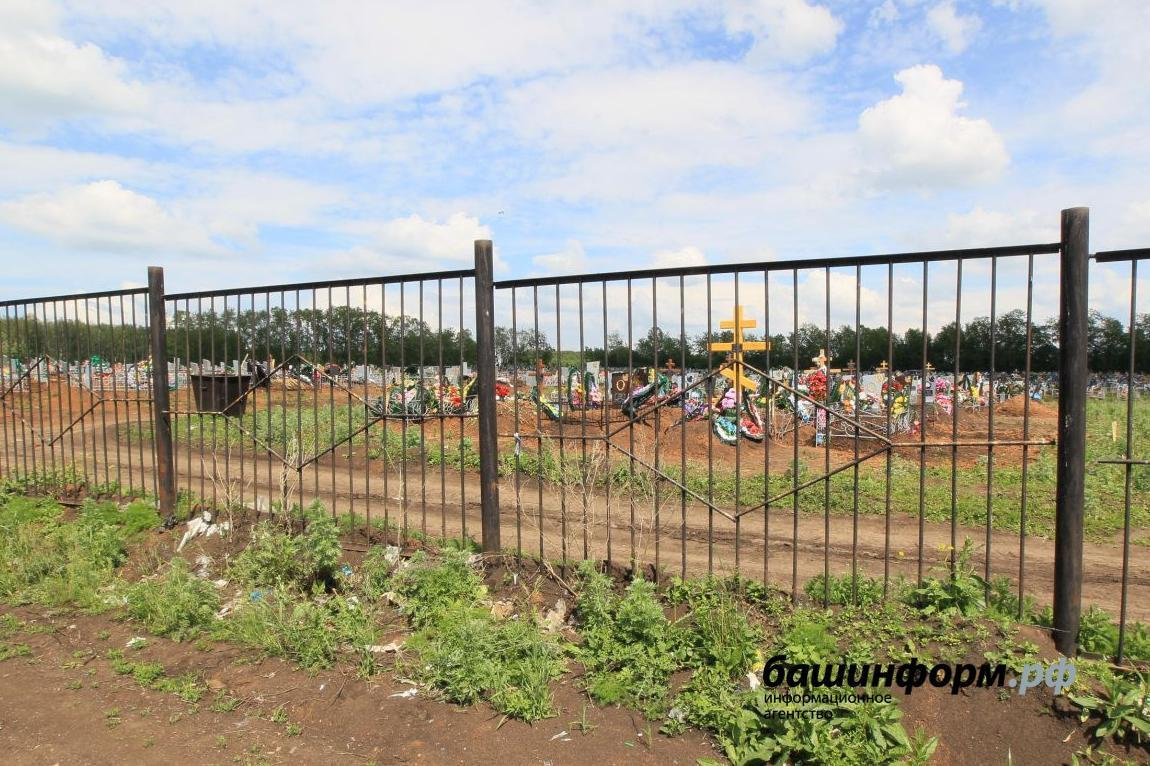 